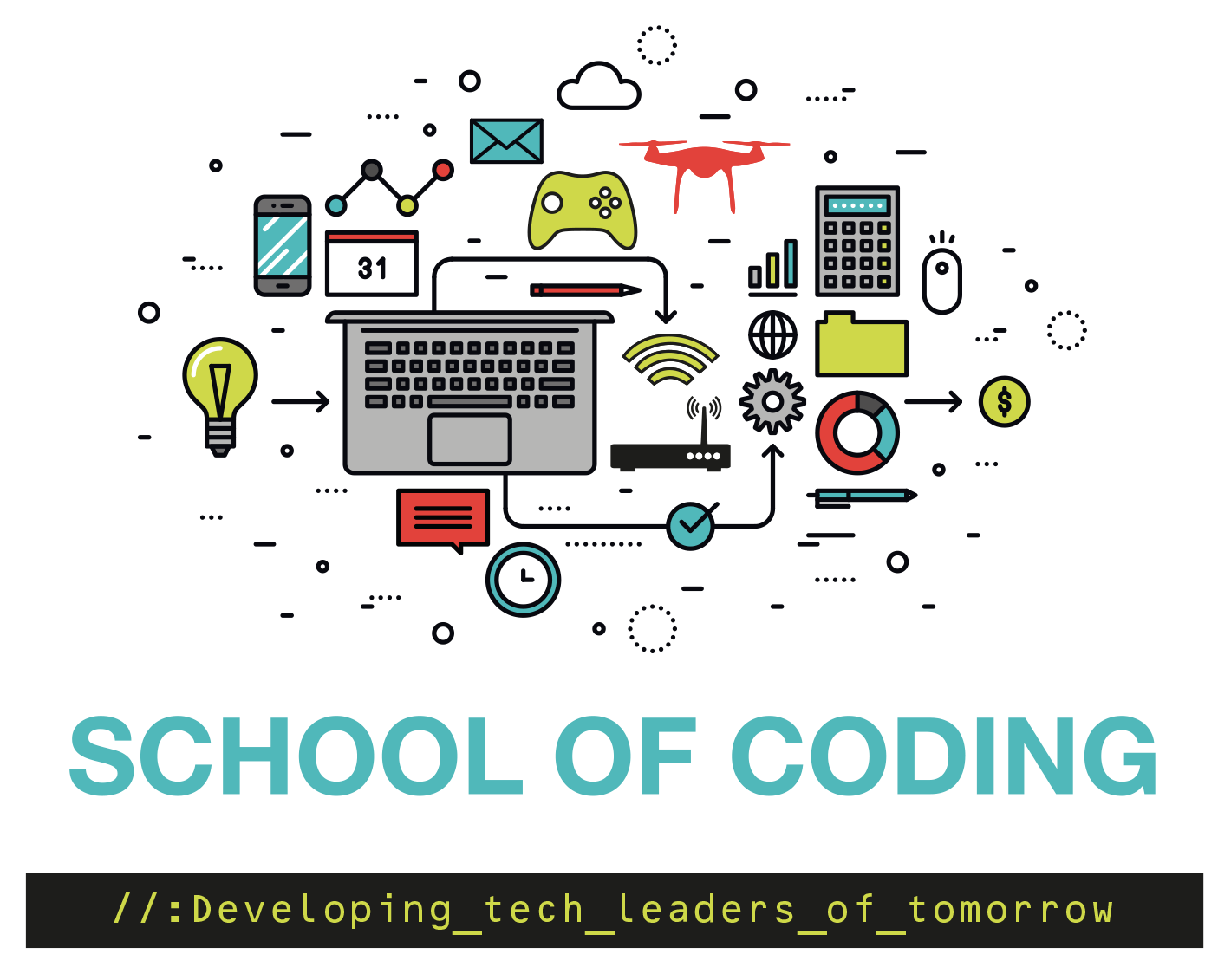 School Of CodingGCSE OCR (9-1) Computer ScienceComponent 2 - Computational Thinking, Algorithms and Programming Practise Paper 1Time: 1 hour 30 minutesInstructionsUse black ink.Write your name at the top of this pageAnswer all questions in the spaces providedInformationThe marks for each question are shown in bracketsThe maximum mark for this paper is 80.In an adventure game the player starts with 
Health, 100, 
Mana, 50, 
Strength, 60 and 
Special Ability, None.
 When the player reaches the Wizard at the beginning of the game 
The Wizard gives the player a random Special Ability (fire,water,earth,wind). 
The function randomNum(5,10) gives  back a random number between 5 and 10. 
Write an algorithm using the function randomNum to determine the Special Ability of the player.	[3]The player goes through different levels in the game and collects coins. The player cannot earn more than 1000 coins in a round. A side program has been created to help the player calculate his total coins, the least number of coins and the most number of coins, the player collected so far. 

Write an algorithm that 											[12]Asks the player how many levels he has reach so farCalculate and Output the total coins so farCalculate and Output the least number of coins the player collect so farCalculate and Output the most number of coins the player collect so farThe following bitmap image is using 2 colours
How many bits are required to store a pixel in the above image.						      [1]Show the representation of the image above in binary.							      [5]When storing the image, the metadata of the image needs to be stored as well.What is metadata?								   			     [1]Give two examples of metadata.									     [2]password = INPUTWHILE password.LENGTH < 8 THEN
	print(“The password you entered is too short”)
	password = INPUTENDWHILEprint(“The password you entered is accepted.”)State three different types of test data.									       [3]Fill in the table below for the test case scenarios of the above algorithm.				       [6]
Perform a binary search in the above list to find 140.						[6]State a case scenario where a linear search will be preferred over binary search.			[1]Perform an insertion sort in the following list									[6]Evelyn wants to upload her audio files from the computer to her drive to store them. In order for the files to be uploaded in combount format, they need to be compressed.What is compression?											[2]Name two types of compressions									[2]Which of the two types will benefit Evelyn more and why?						[2]Computers understand binary data.Convert the following numbers to binary54													[1]168													[1]Convert the following binary numbers to denary0011 0100												[1]1000 1010												[1]Perform a two-place left shift on the binary number 1101 0101						[1]Perform a three-place right shift on the binary number 0110 1001					[1]Add the binary numbers 1011 1011 and 1011 0111							[2]What is the problem with the addition of the above exercise?						[1]How does the computer deal with that problem?								[2]A Software Development company is doing a challenge between their programmers. For the rest of the month, half of the programmers will be programming in low-level language while the other half will be programming in high-level languages.
State two reasons why would the company want some programmers to use low-level languages.          [2]Identify and describe two translators that the programmers that are using high-level languages 
can use to turn their programmes into low-level languages.					 	  [4]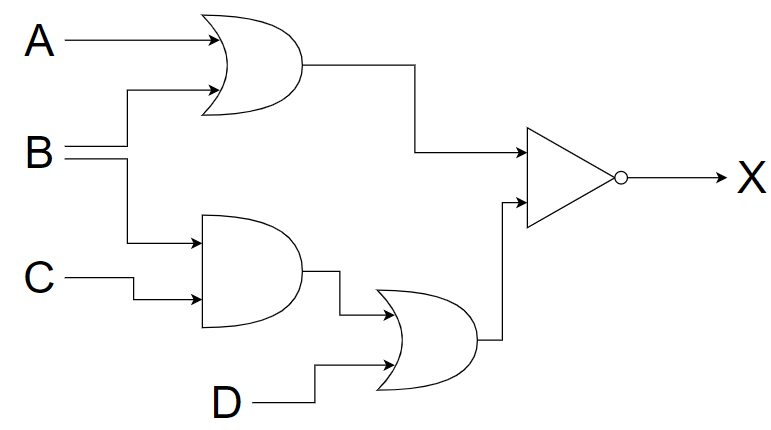 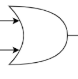 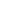 Write the logic expression for the circuit:X = ___________________________________________________________________		     	[3]Complete the truth table for the logic circuit diagram							[8]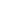 CANDIDATE NAME:CANDIDATE NUMBER:Test DataExpected OutcomeReason of testpassword = “pass”To check what happens when the password is too small.The password you entered is too short5102572112140160162180521104515